NAME ___________________________________________ PD _______  DATE _______________GRAPHIC DESIGN I  •  WORKSHEET for Intro to Photoshop CS6  •  January 2016DEFINE SURREALISM:Research the Internet to find the Definition of Surrealism.
Write that definition here: ________________________________________________________________________________________________________________________________________________________________________________________________________________________________________________
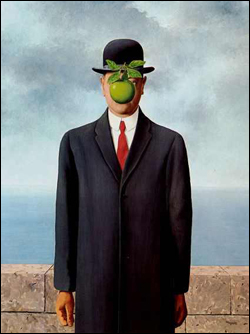 What is the name of this Painting? _________________________________________________Who is the Artist?  ______________________________________________________________What Year was it Painted?  ___________________How does this Painting meet the definition of Surrealism?________________________________________________________________________________________________________________________________________________________________________________________________________________________________________________________________________________________________________________________________________________________________________________________________________________